Carlos Tejedor 203 piso 1ro, Lanús. Provincia de Bs. As. (011)5263-3492  o 4241-3110REQUIRENTE...................................................................................................................................................Apellido y Nombre        Documento……………………………………………………………………………………………………………………………………………………………………… Tipo y Número Domicilio real......................................................................................................................................................................Localidad: ..................................................................C.P: ............... Teléfono/celular/e mail: …………………………………………………………………………………..................................................................ABOGADO: .............................................................................................................................Tomo: ...........Folio: ...........Domicilio constituído……………………………………………………………………………………………………………………………………………………..Teléfono/celular/e mail: …………………………………………………………………………………..................................................................REQUERIDO.......................................................................................................................................................................... Apellido y Nombre  Documento………………………………………………………………………………………………………………………………………………………………………: Tipo y Número Domicilio…………………………………………………………………………………………………………………………………………………………………………….(Denunciado a los efectos de la mediación-)          Localidad: .......................................C.P.: .............Teléfono/celular/e mail: …………………………………………………………………………………..................................................................OTRO REQUERIDO ............................................................................................................................................ Apellido y Nombre   Documento………………………………………………………………………………………………………………………………………………………………………… Tipo y Número Domicilio…………………………………………………………………………………………………………………………………………………………………………… (Denunciado a los efectos de la mediación-)          Localidad: .......................................C.P.: .............Teléfono/celular/e mail: …………………………………………………………………………………..................................................................(Completar en el caso de otro requirente o requerido. TACHAR LO QUE NO CORRESPONDA) ANEXO I – REQUIRENTE / REQUERIDO  REQUIRENTE/REQUERIDO.................................................................................................................................................... Apellido y Nombre  Documento………………………………………………………………………………………………………………………………………………………………………: Tipo y Número Domicilio……………………………………………………………………………………………………………………………………………………………………………(Real o Denunciado a los efectos de la mediación-)          Localidad: .......................................C.P.: .............Teléfono/celular/e mail: …………………………………………………………………………………..................................................................ANEXO II – REQUIRENTE / REQUERIDO REQUIRENTE/REQUERIDO................................................................................................................................. Apellido y Nombre  Documento……………………………………………………………………………………………………………………………………………………… Tipo y Número Domicilio………………………………………………………………………………………………………………………………………………………… (Real o Denunciado a los efectos de la mediación-)          Localidad: .......................................C.P.: .............Teléfono/celular/e mail…………………………………….…………………………..................................................................ANEXO III – ABOGADO REQUIRENTE / REQUERIDO:  ABOGADO: .............................................................................................................................Tomo: ...........Folio: ...........Domicilio constituído……………………………………………………………………………………………………………………………………………………..Teléfono/celular/e mail: …………………………………………………………………………………..................................................................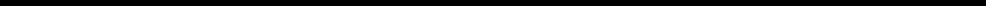 OBJETO   DEL   RECLAMO: ............................................................MONTO: ................................................................         Resumen del caso: ....................................................................................................................................................................................................................................................................................................................................................................................………………………………………………………………………………………………………………………………………………………………OBSERVACIONES:……………………………………………………………………………………………………………………………………………………………………………………………………………………………………………………………………………………………………………………………………………………………………………………………………………………………………………………………………………………………………………………………………………………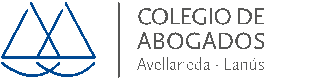   MEDIACION VOLUNTARIAON LINE 